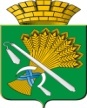 ГЛАВА КАМЫШЛОВСКОГО ГОРОДСКОГО ОКРУГАП О С Т А Н О В Л Е Н И Еот  09.08.2017  года     № 748                                                                    г. КамышловО внесении изменений в состав проектного офиса при администрации Камышловского городского округа, утвержденного Постановлением главы Камышловского городского округа от 28.08.2015 года №1273 «Об утверждении ответственных лиц и Регламента по сопровождению инвестиционных проектов в Камышловском городском округе»В целях реализации Указа Губернатора Свердловской области от 02.06.2015 г. №252-УГ «Об утверждении основных направлений инвестиционной политики Свердловской области на период до 2030 года» ("Собрание законодательства Свердловской области", 06.08.2015, N 6 (2015), ст. 918), руководствуясь Уставом Камышловского городского округа, в соответствии с кадровыми изменениями,ПОСТАНОВЛЯЮ:1.Внести изменения в состав проектного офиса при администрации Камышловского городского округа, утвержденного Постановлением главы Камышловского городского округа от 30.06.2015 года №957 «О создании Координационного совета по инвестициям и развитию предпринимательства при администрации Камышловского городского округа», внести следующие изменения:исключить:- Сухогузова Сергея Александровича, заместителя главы администрации Камышловского городского округа, руководитель проектного офиса;- Тимошенко Олега Леонидовича, заместителя главы администрации Камышловского городского округа, заместитель руководителя проектного офиса;- Власову Елену Николаевну, начальника отдела экономики администрации Камышловского городского округа;- Нифонтову Татьяну Валерьевну, начальника отдела архитектуры и градостроительства администрации Камышловского городского округа;- Мелехина Владимира Александровича, управляющего дополнительным офисом «Камышловский» ОАО «СКБ-банк»;- Калмыкова Дениса Алексеевича, директора Муниципального бюджетного учреждения «Камышловская бюджетная организация»;- Ельшину Тамару Николаевну, председателя Общественной палаты Камышловского городского округа.1.2. включить:- Власову Елену Николаевну, заместителя главы администрации Камышловского городского округа, руководитель проектного офиса;- Бессонова Евгения Александровича, заместителя главы администрации Камышловского городского округа, заместитель руководителя проектного офиса;- Романова Александра Витальевича, начальника отдела архитектуры и градостроительства администрации Камышловского городского округа; - Калмыкова Дениса Алексеевича, директора Муниципального казенного учреждения «Центр обеспечения деятельности администрации Камышловского городского округа»; -Шелковкину Анастасию Владимировну, управляющую  дополнительным офисом "Камышловский" ПАО "СКБ-банк" (по согласованию);- Шевелеву Татьяну Владимировну, председателя Общественной палаты Камышловского городского округа.2. Состав проектного офиса при администрации Камышловского городского округа утвердить в новой редакции (прилагается).3. Назначить ответственным за сопровождением инвестиционных проектов в Камышловском городском округе инвестиционного уполномоченного Власову Елену Николаевну.4.  Контроль за исполнением настоящего постановления оставляю за собой.И.о.главы Камышловского городского округа                                                А.В.ПоловниковУТВЕРЖДЕНпостановлением главыКамышловского городского округаот 09.08.2017 года  № 748Состав проектного офиса при администрации Камышловского городского округа1.Руководитель проектного офиса:Власова Елена Николаевна, заместитель главы администрации Камышловского городского округа.2.Заместитель руководителя проектного офиса:Бессонов Евгений Александрович, заместитель главы администрации Камышловского городского округа.3.Секретарь проектного офиса:  Акимова Наталья Витальевна, главный специалист отдела экономики администрации Камышловского городского округа.4.Члены проектного офиса:Чикунова Татьяна Анатольевна – председатель Думы Камышловского городского округа;Романов Александр Витальевич – начальник отдела архитектуры и градостроительства администрации Камышловского городского округа;Семенова Лариса Анатольевна - начальник отдела жилищно-коммунального и городского хозяйства администрации Камышловского городского округа;Михайлова Елена Викторовна – председатель комитета по управлению имуществом и земельным ресурсам Камышловского городского округа;Шевелева Татьяна Владимировна – председатель Общественной палаты Камышловского городского округа;Калмыков Денис Алексеевич – директор Муниципального казенного учреждения «Центр обеспечения деятельности администрации Камышловского городского округа»;Шелковкина Анастасия Владимировна - управляющая дополнительным офисом "Камышловский" ОАО "СКБ-банк" (по согласованию). 